								Ai docenti di scuola infanzia e primaria								Al DSGA								Ai collaboratori scolasticiCOMUNICATO N 14.: SPOSTAMENTO PROGRAMMAZIONE INFANZIA E PRIMARIASi comunica che la programmazione prevista per mercoledì 28 settembre è posticipata a mercoledì 5 ottobre con le stesse modalità già previste nel piano delle attività. 								IL DIRIGENTE SCOLASTICO				     				    Dott.ssa Elga Maria Grazia SchembriFirma autografa sostituita a mezzo stampa               Ai sensi art.3 comma 2 D.lgs 39/93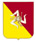 I.C. “V. BRANCATI”                              Ministero     dell’Istruzione                          REGIONE SICILIANAIstituto Comprensivo Statale “V. Brancati”Viale S.Teodoro n.2 -  95121 CATANIA - Tel 095/457478C.F. 80014150876 -  Cod. Meccan. CTIC886005E-mail:ctic886005@istruzione.it/Pec. ctic886005@pec.istruzione.it